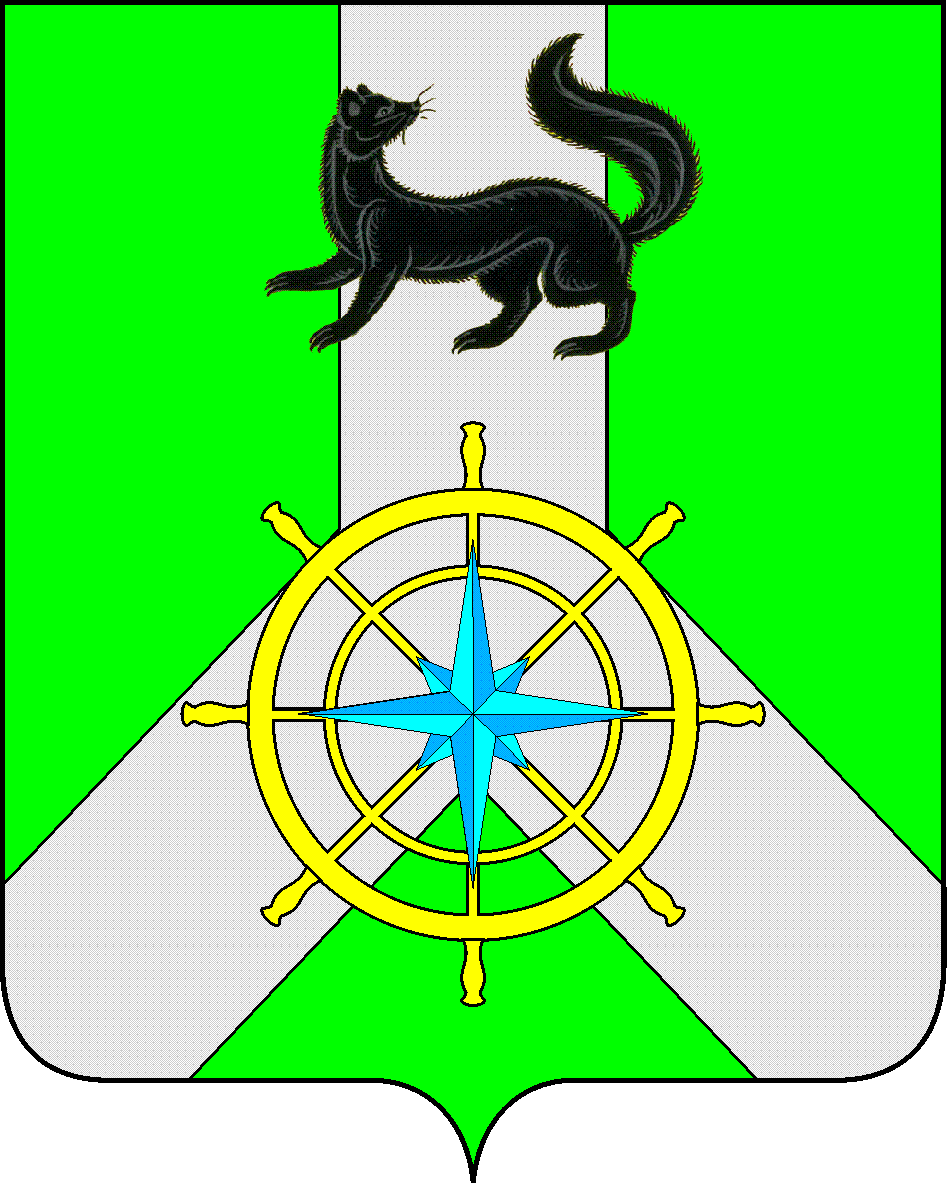 Р О С С И Й С К А Я   Ф Е Д Е Р А Ц И ЯИ Р К У Т С К А Я   О Б Л А С Т ЬК И Р Е Н С К И Й   М У Н И Ц И П А Л Ь Н Ы Й   Р А Й О НА Д М И Н И С Т Р А Ц И Я П О С Т А Н О В Л Е Н И ЕВ целях корректировки объемов финансирования на текущий финансовый год и плановый период, в соответствии с пунктом 2 статьи 179 Бюджетного кодекса Российской Федерации, Положением о порядке принятия решений о разработке, реализации и оценке эффективности муниципальных программ Киренского района, утверждённым постановлением администрации Киренского муниципального района  от 19.04.2016 №189, распоряжением администрации Киренского муниципального района от 07.10.2021 г. № 145 «Об утверждении перечня муниципальных программ Киренского района», руководствуясь статьями 39,55 Устава муниципального образования Киренский район, администрация Киренского муниципального района ПОСТАНОВЛЯЕТ:1. Пролонгировать действие муниципальной программы «Развитие дорожного хозяйства на территории Киренского района на 2015 – 2025 годы», утверждённой постановлением администрации Киренского муниципального района от 16.12.2015 г. №637 (далее - муниципальная программа) до 2027 года2. Внести в муниципальную программу следующие изменения:1) по тексту муниципальной программы и в приложениях слова «Развитие дорожного хозяйства на территории Киренского района на 2015 – 2025 годы» заменить словами «Развитие дорожного хозяйства на территории Киренского района на 2015 – 2027 годы»;2) в разделе 2 слова: «Сроки реализации муниципальной программы: 2015 – 2025 годы» заменить словами: «Сроки реализации муниципальной программы 2015 – 2027 годы»;3) паспорт муниципальной программы изложить в новой редакции (приложение №1);4) Раздел 1 муниципальной программы изложить в новой редакции (приложение №2);5) Раздел 2 муниципальной программы изложить в новой редакции (приложение №3);6) Раздел 5 муниципальной программы изложить в новой редакции (приложение №4);	7) приложение № 1 к муниципальной программе изложить в новой редакции (приложение № 5).	8) приложение № 2 к муниципальной программе изложить в новой редакции (приложение № 6).	3. План мероприятий изложить в новой редакции (приложение № 7).4. Контроль за исполнением настоящего постановления возложить на начальника отдела по градостроительству, строительству, реконструкции и капитальному ремонту объектов администрации Киренского муниципального района.	5. Настоящее постановление вступает в силу со дня подписания и распространяет свое действие на правоотношения сторон, возникшие с 30.06.2023 г.6. Настоящее постановление разместить на официальном сайте администрации Киренского муниципального района.И.о. главы администрации							А.В. ВоробьевПОДГОТОВИЛ:Начальник отдела по градостроительству					В.Г. НекрасовСОГЛАСОВАНО:Начальник финансового управления					Е.А. ШалдаНачальник отдела по экономике						М.Р. СиньковаПравовой отдел								О.Н. Мичуринаот 05.07.2023 г.№ 394г. КиренскО внесении изменений в муниципальную программу «Развитие дорожного хозяйства на территории Киренского района на 2015 – 2025 годы»